Об утверждении состава рабочей группы при территориальной избирательной комиссии Бейского района по информационным спорам  и иным вопросам информационного обеспечения выборов, в период подготовки и проведении выборов в органы местного самоуправления Бейского района Республики Хакасия 11 сентября 2022 годаВ соответствии с частью 3 статьи 74 Федерального закона «Об основных гарантиях избирательных прав и права на участие в референдуме граждан Российской Федерации», статьей 23 Федерального закона «О Государственной автоматизированной системе Российской Федерации «Выборы» территориальная  избирательная комиссия Бейского района, территориальной избирательной комиссии Бейского района», постановила:Утвердить рабочую группу при территориальной избирательной комиссии Бейского района по информационным спорам  и иным вопросам информационного обеспечения выборов, референдумов в следующем составе:2. Контроль за исполнением настоящее постановление возложить на председателя территориальной избирательной комиссии Бейского района С.Н. Мистратова.Председатель комиссии					 	С.Н. МистратовСекретарь комиссии							Т.Н. СлободчукРЕСПУБЛИКА ХАКАСИЯТЕРРИТОРИАЛЬНАЯ 
ИЗБИРАТЕЛЬНАЯ КОМИССИЯБЕЙСКОГО РАЙОНА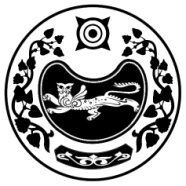 ХАКАС РЕСПУБЛИКАЗЫБЕЯ АЙМАOЫНЫA 
ОРЫНДАOЫТАБЫO КОМИССИЯЗЫХАКАС РЕСПУБЛИКАЗЫБЕЯ АЙМАOЫНЫA 
ОРЫНДАOЫТАБЫO КОМИССИЯЗЫПОСТАНОВЛЕНИЕ ПОСТАНОВЛЕНИЕ ПОСТАНОВЛЕНИЕ 21 июня 2022 годас. Бея№ 33/185-5Протасова Анна Юрьевна– член территориальной избирательной комиссии Бейского района с правом решающего голоса, руководитель группы;Слободчук Татьяна Николаевна – секретарь территориальной избирательной комиссии Бейского района, заместитель руководителя группы;Члены Рабочей группы:Члены Рабочей группы:Протасова Софья Владимировна– член территориальной избирательной комиссии Бейского района с правом решающего голоса;Ракова Любовь ИвановнаГорев Сергей Николаевич– член территориальной избирательной комиссии Бейского района с правом решающего голоса;– главный консультант отдела информатизации и ГАС РФ «Выборы».